Supplemental Figure 1: Frequency versus Length of Stay Histogram. 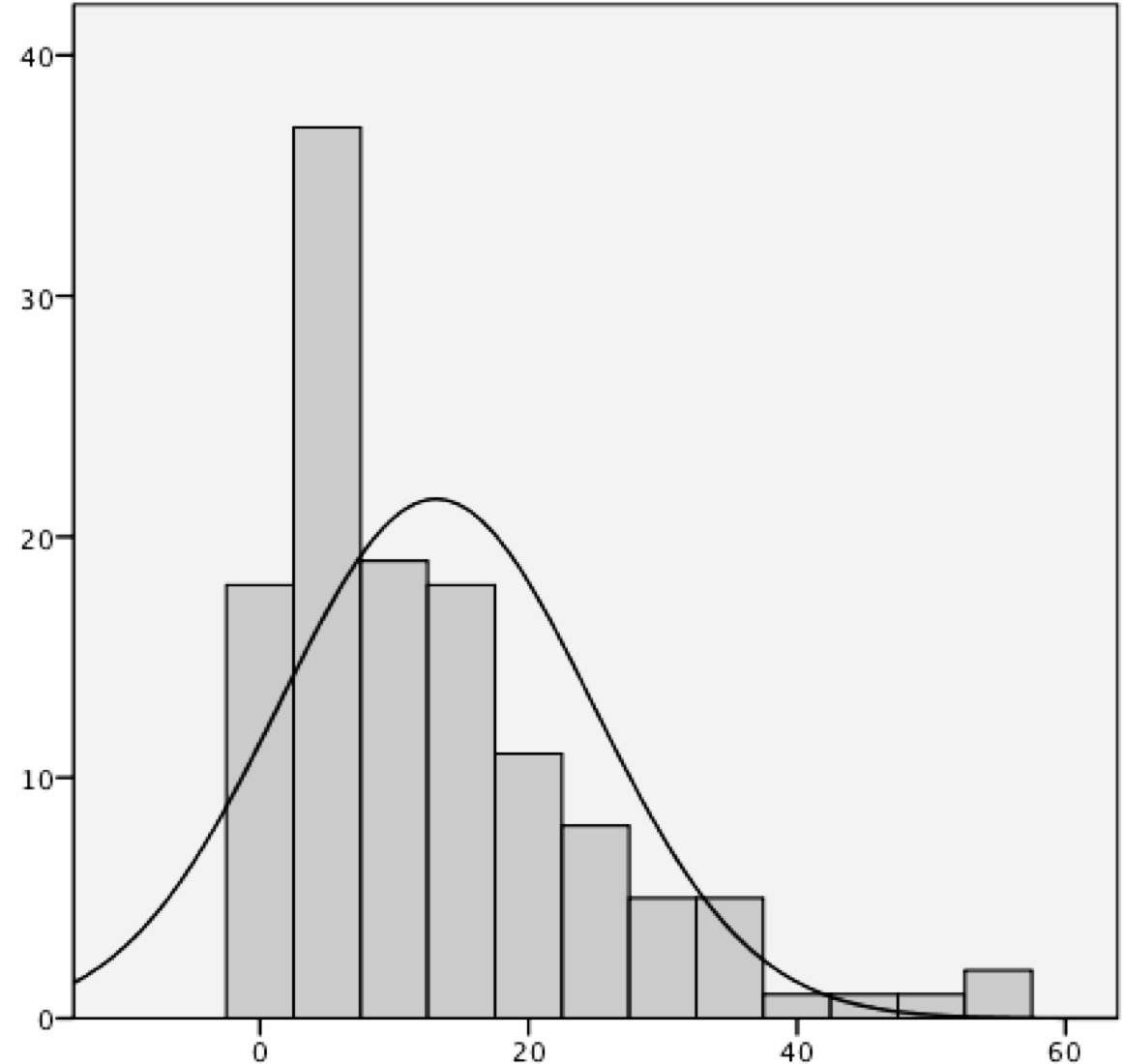 		The continuous black line represents normality